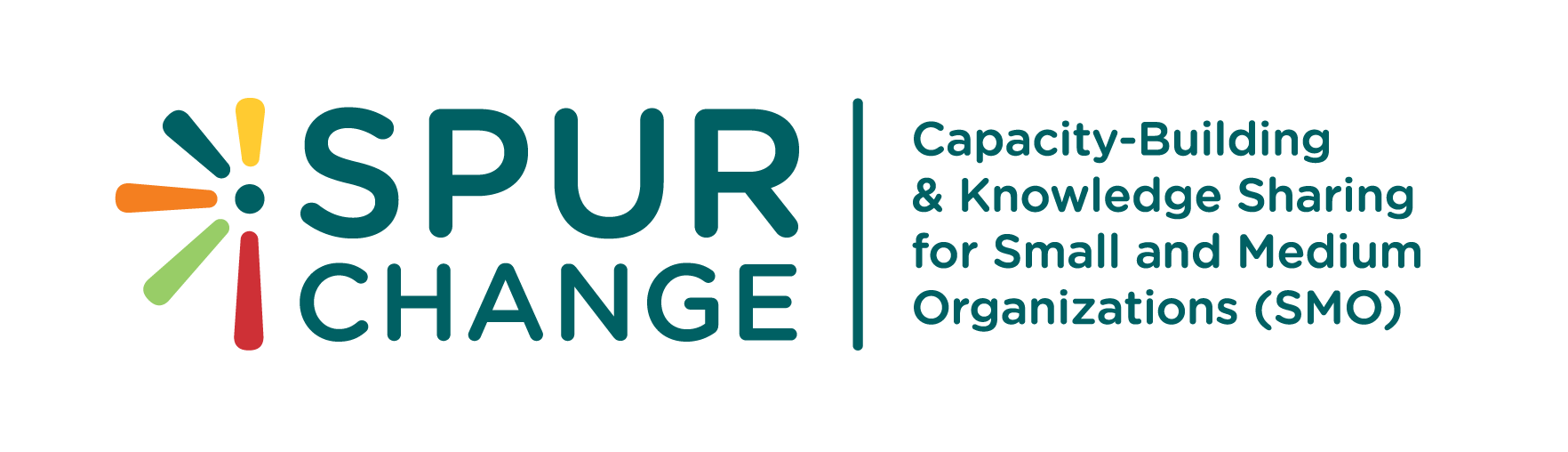 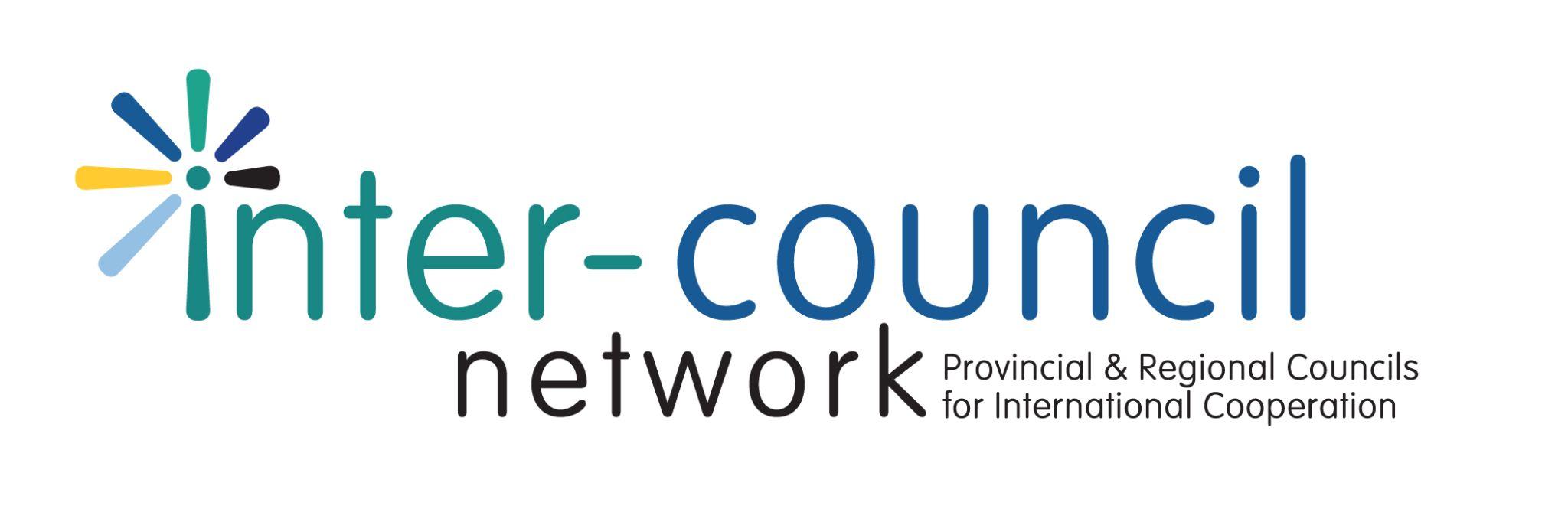 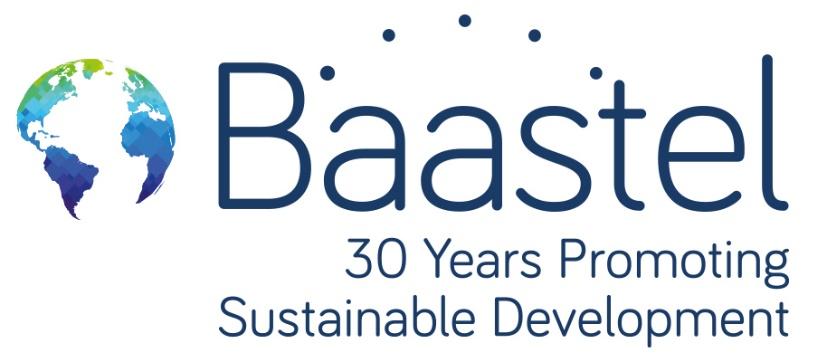 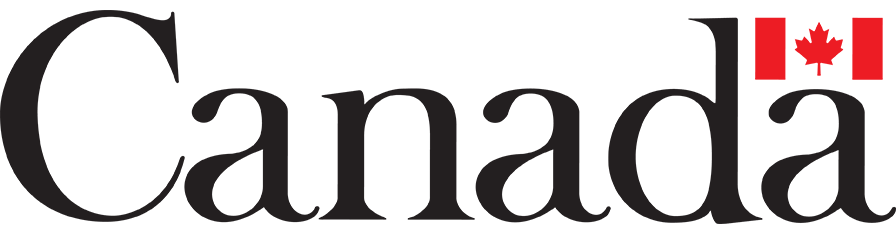 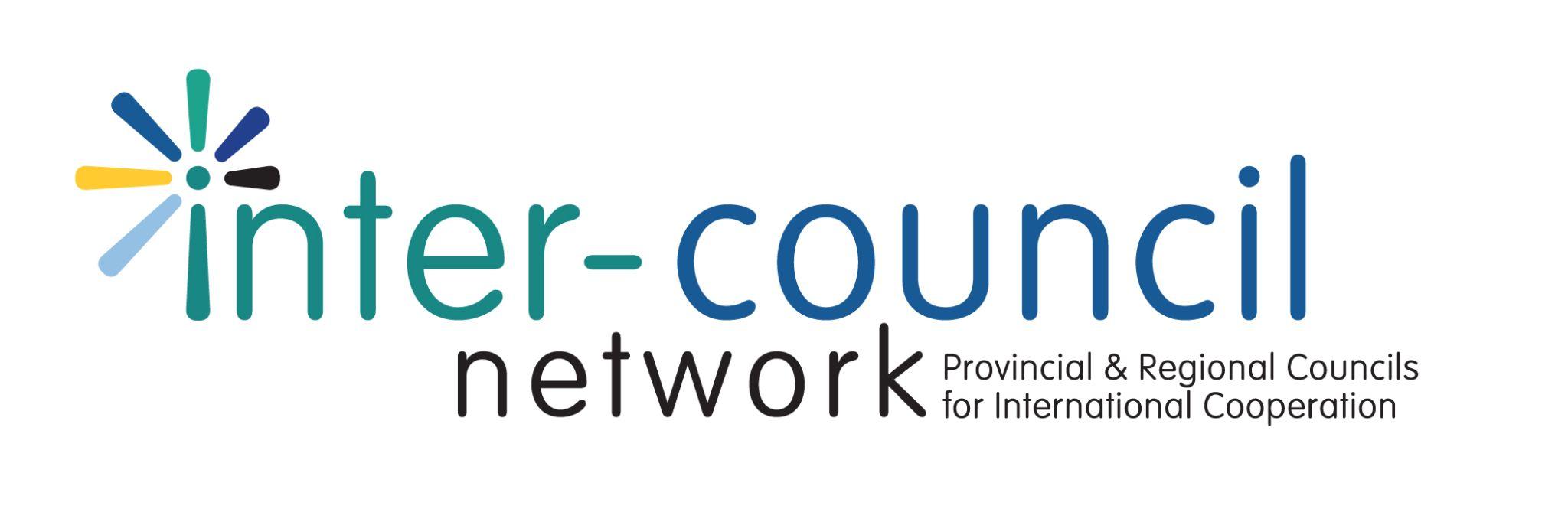 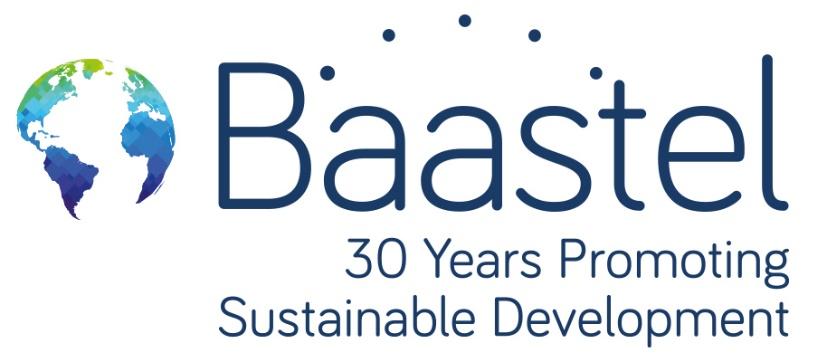 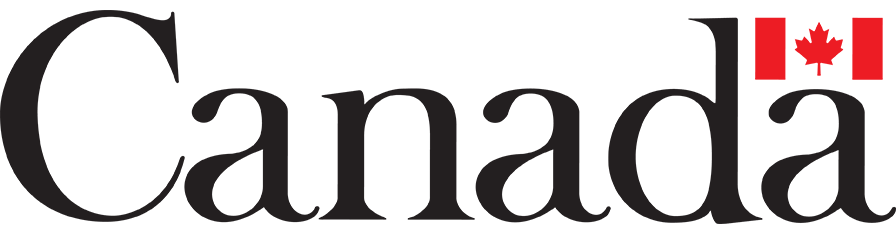 RESULTS – BASED MANAGEMENT 201Participant WorksheetsJanuary 2022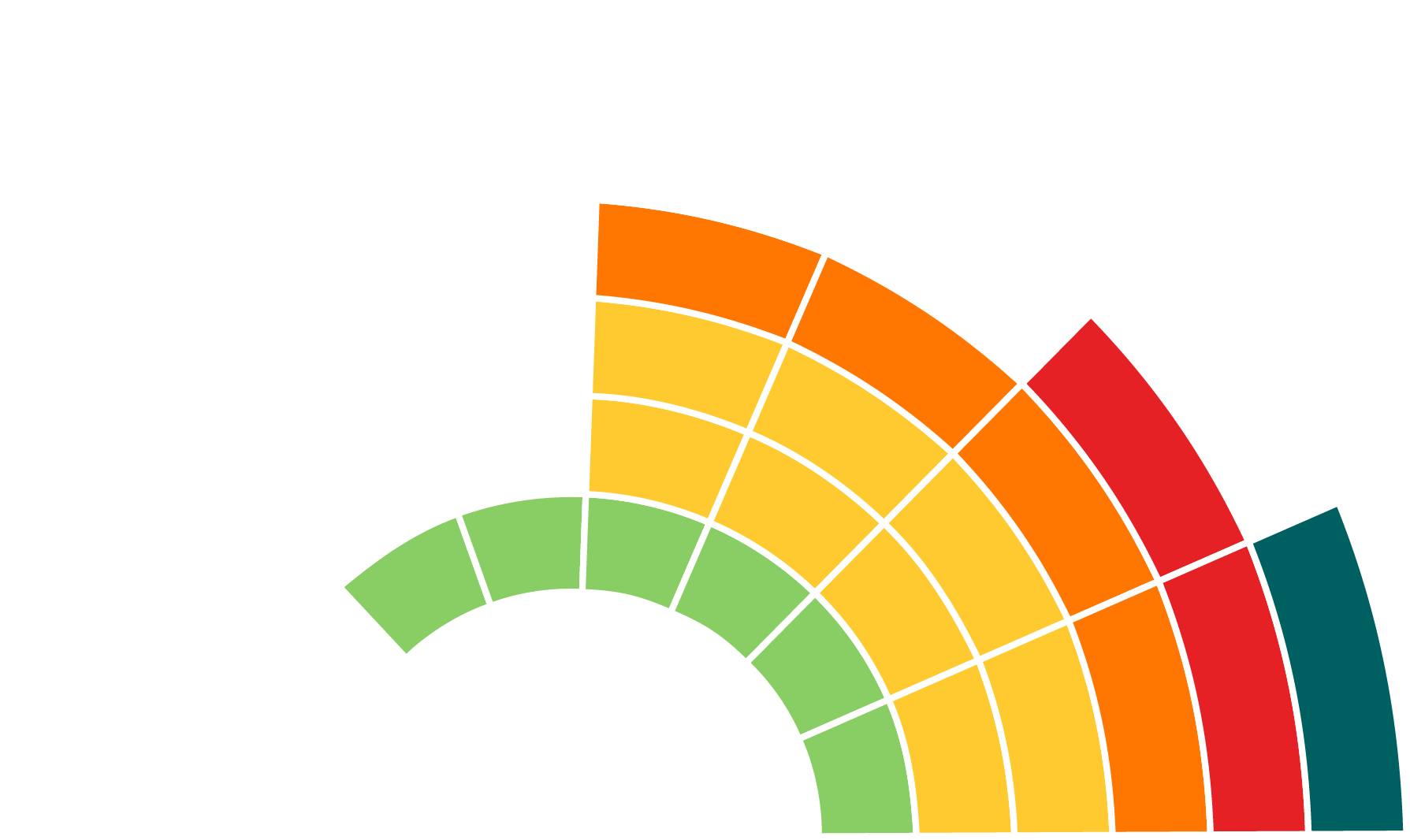 Using the case study in the Participant Activity Book (page 4) conduct a situational analysis. Further instructions for each analysis are available in the Participant Activity Book (pages 4-8).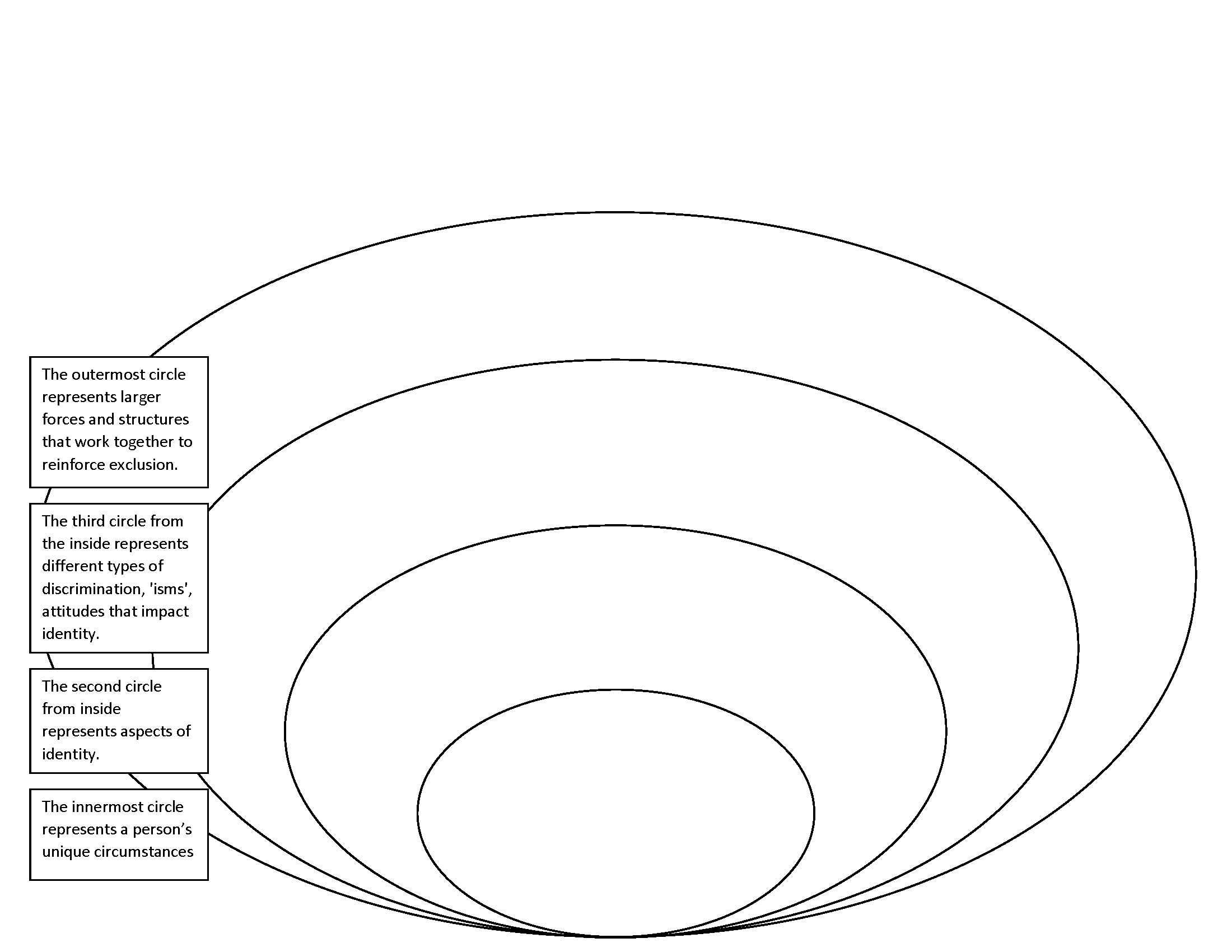 Activity 1.a. Situational Analysis: GE & Intersectional AnalysisFill in the template provided using the “Text box” or “Shapes” feature found under the Insert tab.   Activity 1.b. Situational Analysis: SWOT AnalysisUsing the same case study conduct a situational analysis by filling in the template provided. Brainstorm as many relevant strengths, weaknesses, opportunities and challenges as possible. Fill in the template provided by typing directly in the table. Activity 1.c. Situational Analysis: Problem Tree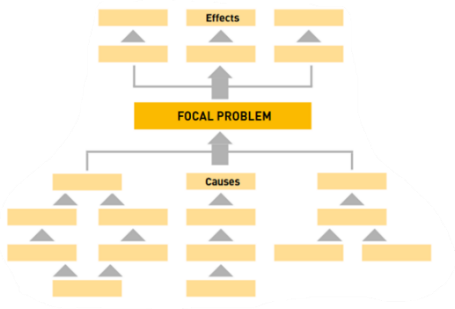 Brainstorm as many relevant strengths, weaknesses, opportunities and challenges as possible. Work on mapping out the focal problem the project is looking to address, as well as the underlying reasons behind the focal problem and its consequences. Fill in the template provided using the “Text box” or “Shapes” feature found under the Insert tab.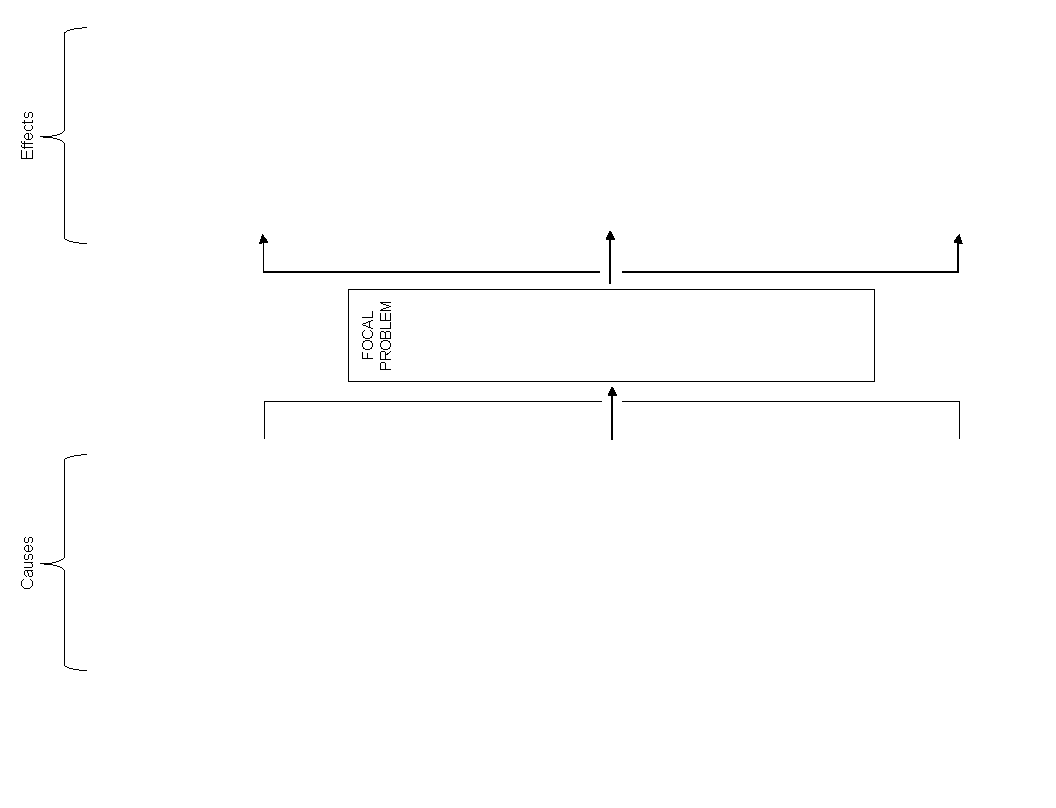 Activity 2. Building a Theory of ChangeDevelop a ToC for the case study (Activity Book page 4). A theory of change focuses on the impact of an intervention What has changed as a result of your direct intervention? For whom? How significant is it for them? Will it last? Why or why not? What if anything, did our efforts lead to? Focus on the cause and effect relationships between the actions of the intervention and the results. 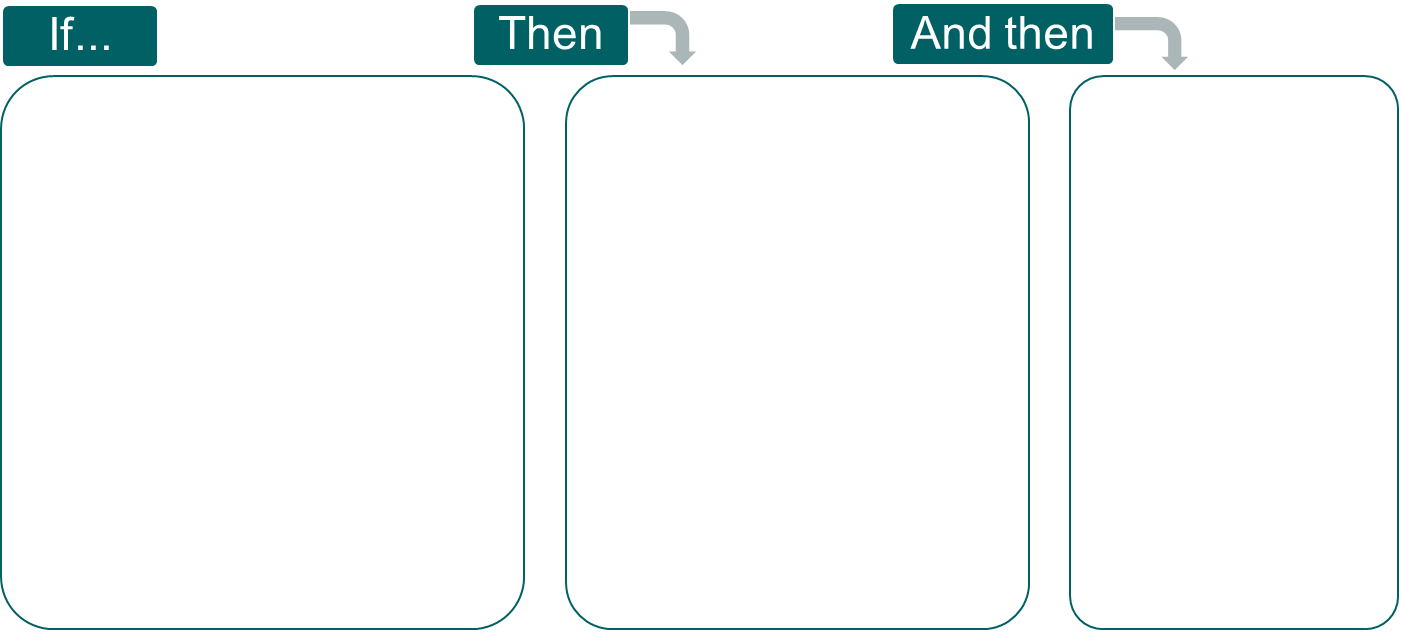 Fill in the template provided by selecting the blank rectangles and beginning to type.  Note: this is just one way of graphically representing a ToC. They can take many forms--be it in a graphic or a narrative format. Activity 3.a. Logic Model PuzzleRebuild the Logic Model in the correct order, checking assumptions and analyzing the cause and effect relationships between outputs, immediate, intermediate and ultimate results. Hold and drag the squares to rearrange the puzzle. (Answer key is found on page 9.)Activity 3.b. Building a Logic ModelApply your knowledge to draft a logic model for the case study. When developing a LM be sure to consider the risks and assumptions that underpin and could affect your program. Review the situational analysis exercises (Activity 1) to understand the context of your project design.Fill in the template by selecting and typing directly in the diagram. Activity 4.a. PMF PuzzleReconstruct this PMF puzzle. Keep in mind both the vertical and horizontal relations of each piece. Hold and drag the squares to rearrange the puzzle. (Answer key is found on page 10.)Activity 4.b PMF BuildingDevelop a PMF for the logic models developed in Activity 3.b for the project, Building Community Resilience to Climate Change in Senegal. Fill in the template provided by typing directly in the table. Answer Key: Activity 3.a. Logic Model PuzzleAnswer Key: Activity 4.a. PMF Puzzle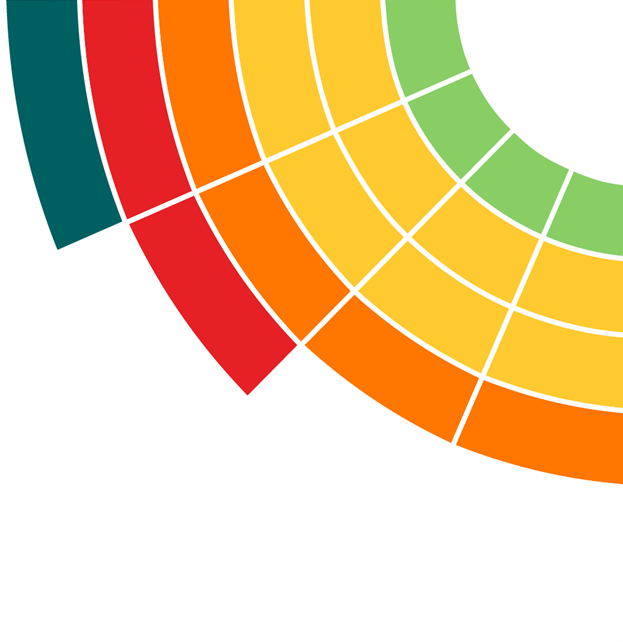 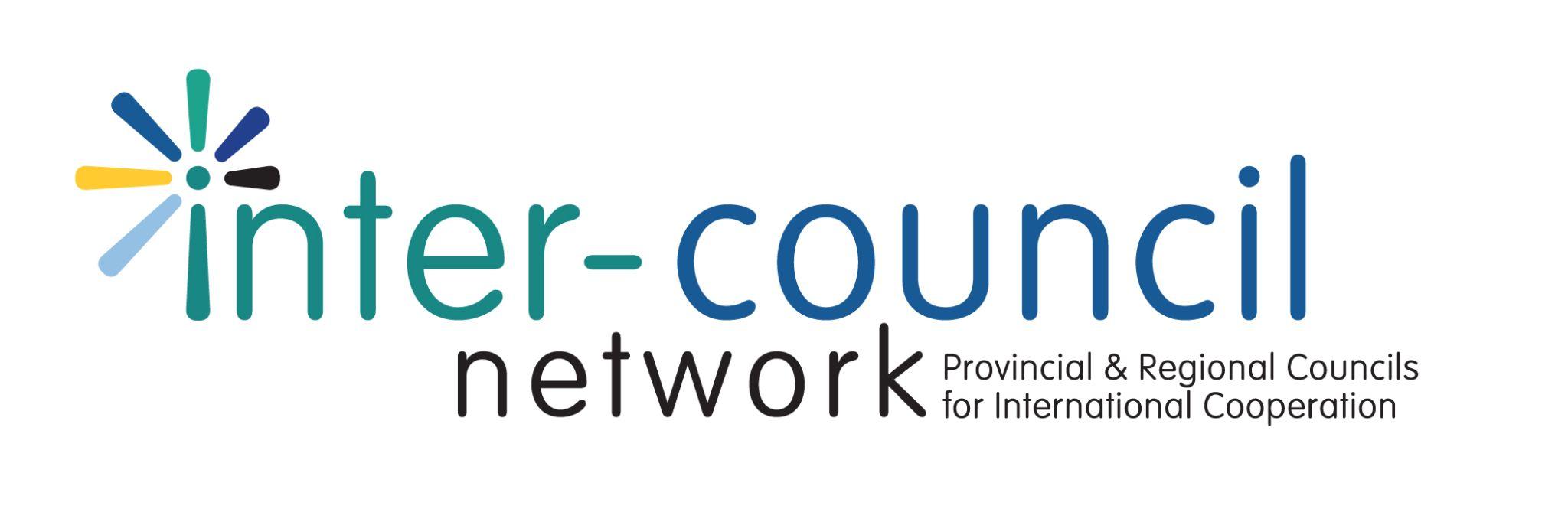 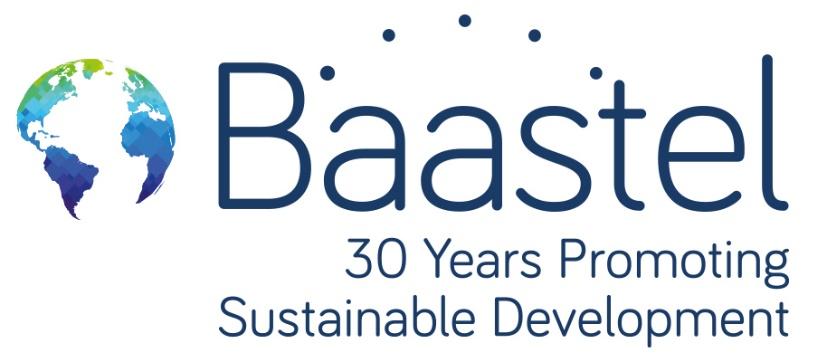 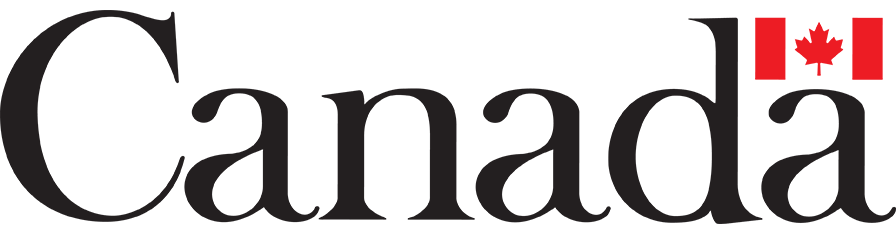 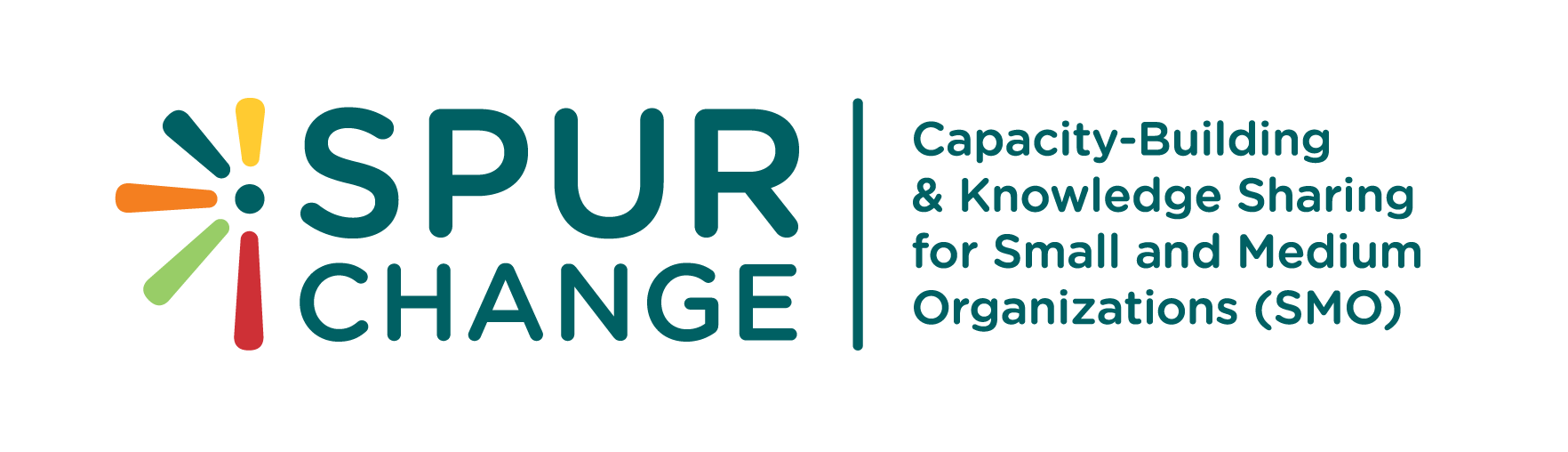 STRENGTHSWEAKNESSESOPPORTUNITIESCHALLENGESExpected ResultsIndicatorBaselineTargetsData SourcesMethodsFrequencyResponsibilityExpected ResultsIndicatorBaselineTargetData SourcesMethodsFrequency Responsibility Ultimate OutcomeUltimate OutcomeUltimate OutcomeUltimate OutcomeUltimate OutcomeUltimate OutcomeUltimate OutcomeUltimate OutcomeIntermediate OutcomesIntermediate OutcomesIntermediate OutcomesIntermediate OutcomesIntermediate OutcomesIntermediate OutcomesIntermediate OutcomesIntermediate OutcomesImmediate OutcomesImmediate OutcomesImmediate OutcomesImmediate OutcomesImmediate OutcomesImmediate OutcomesImmediate OutcomesImmediate OutcomesOutputsOutputsOutputsOutputsOutputsOutputsOutputsOutputsExpected ResultsIndicatorBaselineTargetsData SourcesMethodsFrequencyResponsibility